WHERE – On Line!  Here are the links (but they will not be active until the week of Feb. 13th).  You will also get an email from us!Grant Manager – https://www.surveymonkey.com/r/grantman16-17       Program Director – https://www.surveymonkey.com/r/progdir16-17    Site Coordinator – https://www.surveymonkey.com/r/SC16-17   Frontline staff – https://www.surveymonkey.com/r/Frontline16-17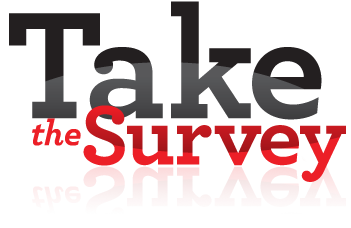 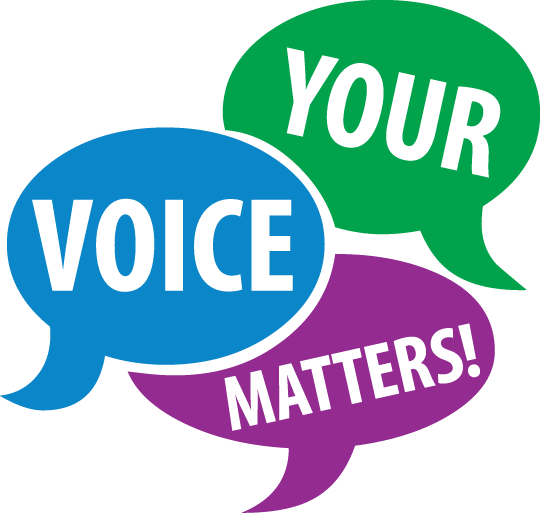 CORE COMPETENCY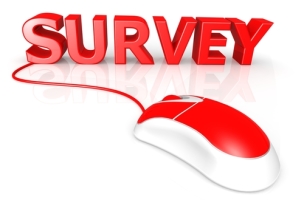 WHAT – The core competencies are a list of recommended knowledge and skills for Expanded Learning Program workers.  They are a framework to help guide us in our work.  There are competencies for Grant Managers; Program Directors; Site Coordinators and Frontline staff.WHEN – The survey will come out the week of February 13th.  The links will be emailed to program directors and grant managers, and we ask that you forward      the respective links to your site coordinators and frontline staff and request they take the time to complete the survey (about 20 mins).  WHY – LACOE provides the surveys each year and the data helps us determine what trainings and TA to offer. RESULTS -  Will be shared at the May 12th Advisory meeting.  Additionally, individualized reports can be made available for districts/organizations.  Contact Sue Gevedon (gevedon_sue@lacoe.edu) if you would   like an individualized report. 